\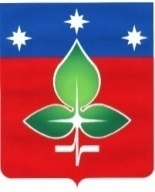 Ревизионная комиссия города Пущино                                 ИНН 5039005761, КПП503901001, ОГРН 1165043053042ул. Строителей, д.18а , г. Пущино, Московская область, 142290Тел. (4967) 73-22-92; Fax: (4967) 73-55-08ЗАКЛЮЧЕНИЕ №2по результатам финансово-экономической экспертизы проекта постановления Администрации городского округа Пущино «О внесении изменений в муниципальную программу«Переселение граждан из аварийного жилищного фонда»на 2020-2024 годы»27.01.2020 г.Основание для проведения экспертизы: Настоящее заключение составлено по итогам финансово-экономической экспертизы проекта постановления Администрации городского округа Пущино «Об утверждении муниципальной программы «Переселение граждан из аварийного жилищного фонда» на 2020-2024 годы» на основании:- пункта 2 статьи 157 «Бюджетные полномочия органов государственного (муниципального) финансового контроля» Бюджетного кодекса Российской Федерации;- подпункта 7 пункта 2 статьи 9 «Основные полномочия контрольно-счетных органов» Федерального закона Российской Федерации от 07.02.2011 № 6-ФЗ «Об общих принципах организации и деятельности контрольно-счетных органов субъектов Российской Федерации и муниципальных образований»;- подпункта 3 пункта 4.9 статьи 4 Положения о Ревизионной комиссии города Пущино, утвержденного Решением Совета депутатов города от 19 февраля 2015 г. N 68/13 (с изменениями и дополнениями);- пункта 4 раздела IV Порядка формирования и реализации муниципальных программ городского округа Пущино Московской области, утвержденного Постановлением Администрации городского округа Пущино от 08.11.2016 № 515-п (с изменениями и дополнениями).	1. Цель экспертизы: выявление факторов риска при формировании средств бюджета, создающих условия для последующего неправомерного и (или) неэффективного использования средств бюджета, анализ достоверности оценки объема расходных обязательств, оценка правомерности и обоснованности структуры расходных обязательств муниципальной программы «Переселение граждан из аварийного жилищного фонда» на 2020-2024 годы (далее – проект Программы).2. Предмет экспертизы: проект Программы, материалы и документы финансово-экономических обоснований указанного проекта в части, касающейся расходных обязательств городского округа Пущино.3. Правовую основу финансово-экономической экспертизы проекта Программы составляют следующие правовые акты: Бюджетный кодекс Российской Федерации, Федеральный закон от 06.10.2003 № 131-ФЗ «Об общих принципах организации местного самоуправления в Российской Федерации, постановление Администрации городского округа  Пущино от 25.11.2019 №492-п «Об утверждении перечня муниципальных программ городского округа Пущино», Распоряжение  председателя Ревизионной комиссии города Пущино от 25 декабря 2017 года № 09 «Об утверждении Стандарта внешнего муниципального финансового контроля «Финансово-экономическая экспертиза проектов муниципальных программ».В соответствии с Постановлением Администрации города Пущино от 08.11.2016 №515-п «Об утверждении порядка разработки и реализации муниципальных программ городского округа Пущино Московской области» (с изменениями и дополнениями) с проектом Программы представлены следующие документы:	1) проект Постановления Администрации городского округа Пущино «Об утверждении муниципальной программы «Переселение граждан из аварийного жилищного фонда» на 2020-2024 годы»;	2) паспорт проекта Программы;	3) текстовая часть проекта Программы:	- общая характеристика сферы реализации муниципальной программы, в том числе формулировка основных проблем в указанной сфере;	- прогноз развития соответствующей сферы реализации Программы, включая возможные варианты решения проблемы;	- перечень подпрограмм и краткое их описание;	- объемы и источники финансирования муниципальной программы «Переселение граждан из аварийного жилищного фонда» на 2020-2024;	- механизм реализации муниципальной программы «Переселение граждан из аварийного жилищного фонда» на 2020-2024 годы;	4)  планируемые результаты реализации муниципальной программы «Переселение граждан из аварийного жилищного фонда» на 2020-2024 годы;	5) методика расчета значений планируемых результатов реализации муниципальной программы «Переселение граждан из аварийного жилищного фонда» на 2020-2024 годы;	6) порядок взаимодействия ответственного за выполнения мероприятияпрограммы с муниципальным заказчиком муниципальной программы (подпрограммы);	7) состав, форма и сроки представления отчетности о ходе реализации мероприятий муниципальной программы (подпрограммы);	 8) Подпрограмма 2 «Обеспечение мероприятий по переселению граждан из аварийного жилищного фонда в Московской области» (паспорт; характеристика проблем, решаемых посредством мероприятий Подпрограммы; концептуальные направления реформирования, модернизации, преобразования отдельных сферы социально-экономического развития городского округа Пущино, реализуемых в рамках Подпрограммы; перечень мероприятий).	4. При проведении экспертизы представленного проекта постановления установлено следующее:1)  Внесение изменений в муниципальную программу соответствует п.1 раздела IV постановления Администрации города Пущино от 08.11.2016 № 515-п «Об утверждении Порядка разработки и реализации муниципальных программ городского округа Пущино Московской области» (с изменениями и дополнениями).	2) В соответствии с требованием пункта 13 раздела III постановления Администрации города Пущино от 08.11.2016 № 515-п «Об утверждении Порядка разработки и реализации муниципальных программ городского округа Пущино Московской области» (с изменениями и дополнениями) приведен в соответствие с решением Совета Депутатов городского округа Пущино №30/07 от 26.12.2019 «О внесении изменений в решение Совета депутатов городского округа Пущино от 26.11.2019 № 28/06 «О бюджете городского округа Пущино на 2020 год и на плановый период 2021 и 2022 годов».	3) Общий объем финансирования муниципальной программы остался неизменным и составляет 606 022 894,86 тыс. рублей.	4) В проект Программы добавлена Подпрограмма 1 «Обеспечение устойчивого сокращения непригодного для проживания жилищного фонда», а также внесены изменения в структуру в связи с приведением ее в соответствие с типовой структурой.	5. Выводы: изменения в муниципальную программу «Переселение граждан из аварийного жилищного фонда» на 2020-2024 годы вносятся в соответствии со ст.179 Бюджетного кодекса РФ. Объем финансирования муниципальной программы, соответствует объемам бюджетных ассигнований, предусмотренных Решением Совета депутатов городского округа Пущино №30/07 от 26.12.2019 «О внесении изменений в решение Совета депутатов городского округа Пущино от 26.11.2019 № 28/06 «О бюджете городского округа Пущино на 2020 год и на плановый период 2021 и 2022 годов».По итогам финансово-экономической экспертизы проекта Программы замечания отсутствуют.Председатель                                                                                                         Е.Е. Прасолова